Bear Creek Park League Race #2 2023Race Notes:Maps posted below.All athletes will be given an individual time and place.Results will be posted at https://southfraserxc.weebly.com/Athletes will race with numbered bib.Athletes must be pre-signed up. Course will be marked, marshalled, flagged and have a lead biker.Course not suitable for spikes, there are paved sections. Para-Cross Country Race Notes:Athletes will run in the Junior race, all grades, and levels welcome.Finishing Chute Race Notes:Boys on the left, girls on the rightAfter the finish line stay in order until excused, do not pass someone after the finish linePara Race - 1.7km - 1 large loopJunior Race - 3.4km - 2 large loopsSenior Race – 4.6km - 1 small loop, followed by 2 large loops. 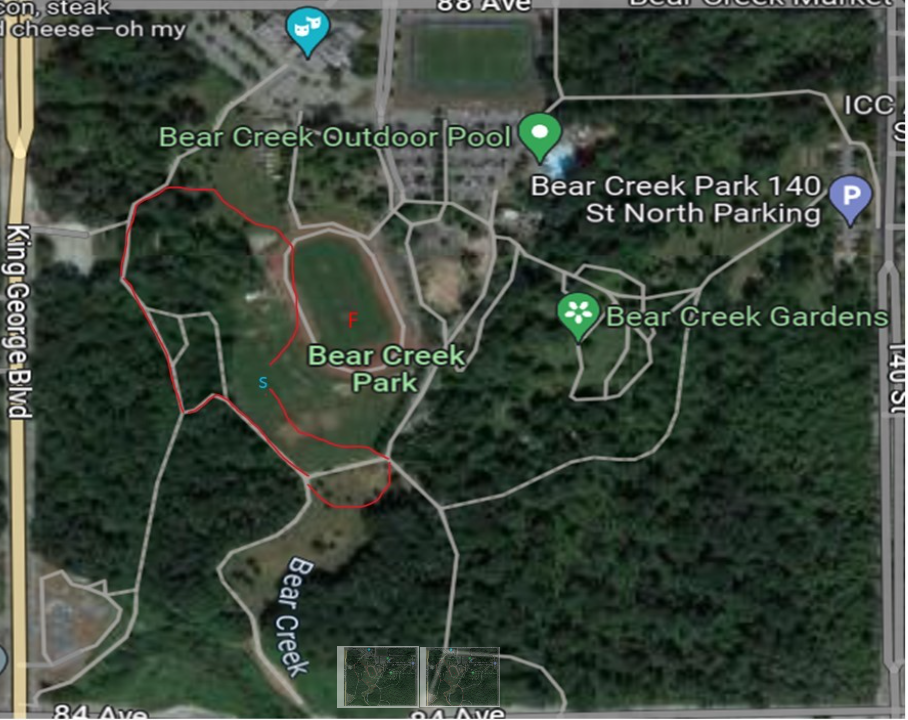 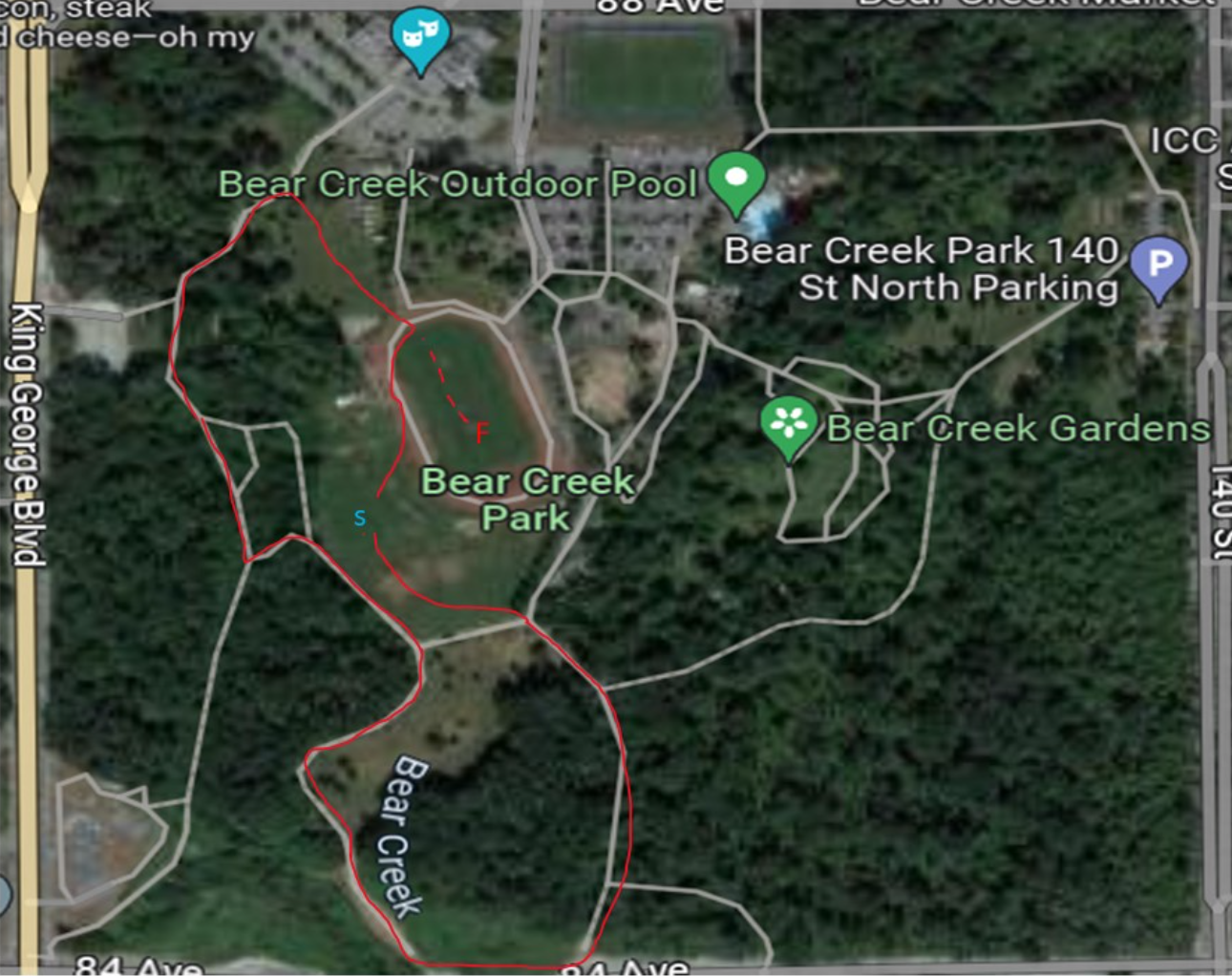 